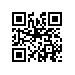 Об изменении темы выпускной квалификационной работы студента образовательной программы «Прикладная математика» МИЭМ НИУ ВШЭПРИКАЗЫВАЮ:1. Изменить тему выпускной квалификационной работы Румянцевой Екатерине Александровне, студентке 4 курса образовательной программы бакалавриата «Прикладная математика», направления подготовки 01.03.04 «Прикладная математика» МИЭМ НИУ ВШЭ, очной формы обучения, утвержденную приказом от 11.12.2019 № 2.15-02/1112-01, на «Построение скоринговой модели для противодействия отмыванию денежных средств на основании транзакционных данных» / «Development of a Scoring Model to Counter Money Laundering Based on Transactional Data» (руководитель – Гришунина Юлия Борисовна, Старший преподаватель, департамент прикладной математики, соруководитель - Каштанов Виктор Алексеевич, Профессор, департамент прикладной математики, язык выполнения выпускной квалификационной работы – русский)Основание: заявление Румянцевой Е.А.И.о директора,научный руководительМИЭМ НИУ ВШЭ	    		                             				      Е.А.КрукРегистрационный номер: 2.15-02/0901-03Дата регистрации: 09.01.2020